BHARATHIAR UNIVERSITY : COIMBATORE – 641046.SCHOOL OF DISTANCE EDUCATION – OCTOBER 2023PRACTICAL and VIVA VOCE EXAMINATION SCHEDULEVenue: Raghunath Institute for Development Education, Hatipathar Road, Raniguda farm, rayagada-765001, Odisha.(The students who wrote the examinations for the courses noted against in Odisha can do the Practical in Raghunath Institute for Development Education)Course: B.Sc (COMPUTER SCIENCE)Course: B.Sc (CHEMISTRY)Course: B.Sc (Physics)COURSE: BACHELORE OF SOCIAL WORKCourse: M.Sc.BOTANYCourse: M.Sc. Costume Design & FashionCourse: M.Sc. ChemistryCourse: M.Sc. ENVIRONMENT SCIENCECourse: M.Sc. PHYSICSCourse: M.Sc. MASTER OF SOCIAL WORKCourse: M.Sc. ZOOLOGY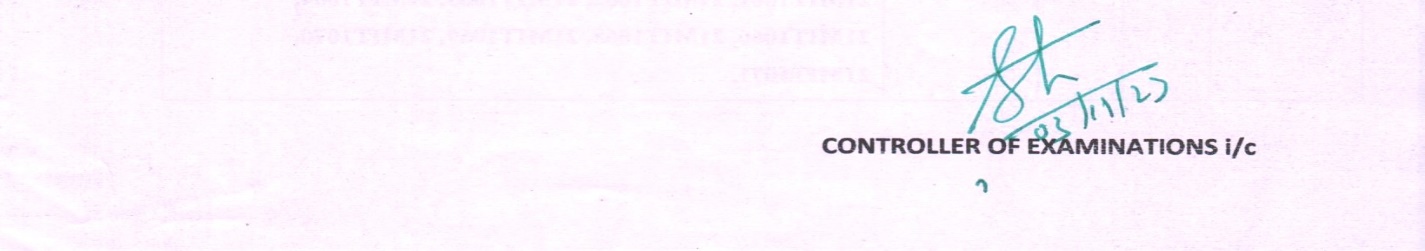 Date of PracticalTime/SessionYear/SemesterPAPER CODERegistration NO16TH NOV2023FN3rd yearProgramming -  VB& Oracle Lab II - 33P20BCS1127Date of PracticalTime/SessionYear/SemesterPAPER CODERegistration NO17TH NOV 2023FN1stInorganic Qualitative Analysis - 13P17BCY301318TH NOV 2023FN2ndVolumetric and Organic Analysis - 23P17BCY301321BCY100121BCY100221BCY100321BCY100421BCY100921BCY101121BCY103621BCY105219TH NOV 2023FN3rdGravimetric and Physical Chemistry - 33P17BCY301320BCY101020BCY101920BCY108020BCY1096Date of PracticalTime/SessionYear/SemesterPAPER CODERegistration NO23rd  NOV 2023FN2ndMajor Practical-I - 23P21BPH100121BPH100621BPH100721BPH101121BPH103021BPH103521BPH103621BPH105121BPH107221BPH107724th  NOV 2023FN2ndMajor Practical-II - 23Q21BPH100121BPH100621BPH100721BPH101121BPH103021BPH103521BPH103621BPH105121BPH107221BPH107725th  NOV 2023FN3rdMajor Practical-III - 33P20BPH102420BPH102520BPH103320BPH103420BPH104720BPH104820BPH106420BPH107220BPH107626th  NOV 2023FN3rdMajor Practical-IV - 33Q20BPH102420BPH102520BPH103320BPH103420BPH104720BPH104820BPH106420BPH107220BPH1076Date of PracticalTime/SessionYear/SemesterPAPER CODERegistration NO17th NOV 2023FN3rdField Work Practicum - 33P19BSW107620BSW1061Date of PracticalTime/SessionYear/SemesterPAPER CODERegistration NO14th NOV 2023FN2ndEnvironmental Botany And Conservation Biology, Angiosperm Systematics - 23P19MBY101921MBY101021MBY105921MBY106121MBY106521MBY107921MBY110915th NOV2023FN2ndBiotechnology And Genetic Engineering, Plant Physiology And Bio Chemistry - 23Q19MBY101921MBY101021MBY105921MBY106121MBY106521MBY107921MBY1109Date of PracticalTime/SessionYear/SemesterPAPER CODERegistration NO20TH NOV 2023FN2NDTextile Testing - 23P21MCD107820TH NOV 2023AN2NDDesign with Prints - 23Q21MCD107821ST NOV 2023FN2NDAdvanced Garments Construction - 23R21MCD107821ST NOV 2023AN2NDProject - 23V21MCD1078Date of PracticalTime/SessionYear/SemesterPAPER CODERegistration NO20nd  NOV 2023FN2NDOrganic Chemistry II - 23P21MCH100921MCH103321MCH103921MCH109021MCH124021st NOV 2023FN2NDInorganic Chemistry II - 23Q21MCH100921MCH103321MCH103921MCH109021MCH124022nd NOV 2023FN2NDPhysical Chemistry II - 23R21MCH100921MCH103321MCH103921MCH109021MCH1240Date of PracticalTime/SessionYear/SemesterPAPER CODERegistration NO13th  NOV 2023AN2nd yearWaste Water Treatment - 23P21MES104121MES1057Date of PracticalTime/SessionYear/SemesterPAPER CODERegistration NO23rd NOV 2023AN2ndAdvanced Physics - 23P21MPH106921MPH110821MPH112621MPH113621MPH114924th NOV 2023AN2ndAdvanced Electronics - 23Q21MPH106921MPH110821MPH112621MPH113621MPH1149Date of PracticalTime/SessionYear/SemesterPAPER CODERegistration NO17th NOV 2023AN2ndMini Research Project - 23V21MSW1088Date of PracticalTime/SessionYear/SemesterPAPER CODERegistration NO13TH NOV 2023FN2ndAnimal Physiology and Endocrinology, Microbiology and Immunology, Evolution and Phylogeny, Developmental Biology and Human Welfare and Biotechnology and Bioinformatics - 23P21MZL102521MZL103021MZL103421MZL104621MZL105321MZL1058